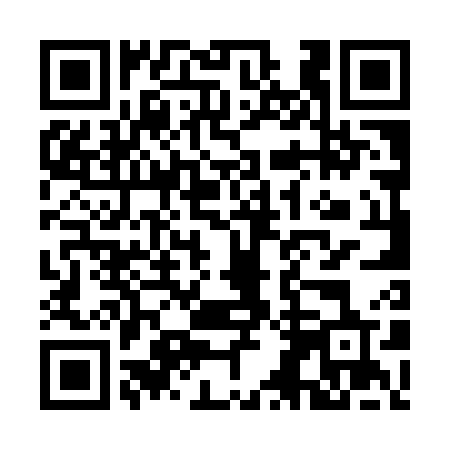 Ramadan times for Oberwalchen, GermanyMon 11 Mar 2024 - Wed 10 Apr 2024High Latitude Method: Angle Based RulePrayer Calculation Method: Muslim World LeagueAsar Calculation Method: ShafiPrayer times provided by https://www.salahtimes.comDateDayFajrSuhurSunriseDhuhrAsrIftarMaghribIsha11Mon4:474:476:3012:193:306:106:107:4712Tue4:454:456:2812:193:316:116:117:4913Wed4:424:426:2612:193:326:136:137:5014Thu4:404:406:2412:193:336:146:147:5215Fri4:384:386:2212:183:346:156:157:5316Sat4:364:366:2012:183:356:176:177:5517Sun4:344:346:1812:183:366:186:187:5718Mon4:314:316:1612:173:366:206:207:5819Tue4:294:296:1412:173:376:216:218:0020Wed4:274:276:1212:173:386:236:238:0221Thu4:254:256:1012:173:396:246:248:0322Fri4:224:226:0812:163:406:266:268:0523Sat4:204:206:0612:163:416:276:278:0724Sun4:184:186:0412:163:416:296:298:0825Mon4:154:156:0212:153:426:306:308:1026Tue4:134:135:5912:153:436:326:328:1227Wed4:114:115:5712:153:446:336:338:1328Thu4:084:085:5512:143:456:346:348:1529Fri4:064:065:5312:143:456:366:368:1730Sat4:034:035:5112:143:466:376:378:1931Sun5:015:016:491:144:477:397:399:201Mon4:594:596:471:134:487:407:409:222Tue4:564:566:451:134:487:427:429:243Wed4:544:546:431:134:497:437:439:264Thu4:514:516:411:124:507:447:449:285Fri4:494:496:391:124:507:467:469:306Sat4:464:466:371:124:517:477:479:317Sun4:444:446:351:124:527:497:499:338Mon4:414:416:331:114:527:507:509:359Tue4:394:396:311:114:537:527:529:3710Wed4:364:366:291:114:547:537:539:39